Воспитатель: Бурова М.А.Программное содержание:1.Научить детей самостоятельно выбирать содержание работы, выполнять свой замысел, передавая в рисунке различные виды космического пейзажа.Помогать детям при  передачи сюжета, располагать изображение на всем листе;2.Закреплять умение правильно пользоваться восковыми мелками;Закрепить свойства разных материалов, использовать в работе: акварель и восковые мелки;Направлять детей на передачу соотношение предметов по величине: ракета больше планеты, звезды - маленькие;.3.Развивать разговорную речь, пополнять словарный запас, расширять кругозор; воспитывать у детей интерес к общественным событиям, самостоятельно изобразить ракету.Воспитывать интерес к творчеству, аккуратность, желание придумывать и фантазировать;Подготовительная  работа:Рассматривание  альбомов о космосе, космическом пространстве;  Отгадывание загадок по теме «Космос»; чтение стихотворений (С. Есенин  “Звёзды”, И. Бунин “Огни небес”,  А. Лугарёва “Космический сон”); разучивание пальчиковой гимнастики “ На ракете улетим ”; выкладывание из счетных палочек ракеты, звездыМатериалы для детей:Альбомный лист А4; краски акварель; восковые мелки; кисть, банка с водой, салфетка.Ход занятия.- Мы с вами живем на планете «Земля». Вот так она выглядит. Днем, когда светло, мы видим на небе Солнце. А ночью, когда темно, на небе загораются множество звездочек. (Воспитатель показывает фотографии, иллюстрации с космическими изображениями, обращая внимание детей на необычность, выразительность космических картин, пейзажей, разнообразие и использование цветов)  Как вы думаете, что есть в космосе? (звезды, планеты, солнце). Какие они? ( звезды  - необычной формы, планеты круглые, кометы имеет длинный хвост, солнце желтое, круглое). Люди смотрели на небо и мечтали полететь в космос. А вы хотели побывать в космосе? К сожалению мы не сможем туда попасть, но мы можем нарисовать космическое пространство и совершить «космическое путешествие». Помогут нам в этом восковые мелки.- А сейчас,  нарисуйте каждый свою космическую картину, используя разные цвета. Это могут быть звезды, созвездия, планеты.  И так приступаем к работе. Рисовать мы будем восковыми мелками, а затем поверх рисунка нанесёте акварель.Звучит спокойная «космическая музыка».Воспитатель помогает советами в составлении композиции рисунка. Напоминает технику рисования: делать нажим на восковой карандаш, чтобы след от него оставался ярким и четким. Помогает советами цветовых решений, поощряет самостоятельность, творческий подход, инициативность.Предлагаю нам размяться, поиграть в игру «Космодром»Все готово для полета, (дети поднимают руки вверх)Ждут ракеты всех ребят. (соединяют руки над головой)Мало времени для взлета, (маршируют на месте)Космонавты встали в ряд. (ноги врозь – руки на поясе)Поклонились вправо, влево, (делают наклоны в стороны)Отдадим земной поклон. (делают наклон вперед)Вот ракета полетела (прыжки на месте)Опустел наш космодром. (приседают на корточки)3 частьВсе готовые работы воспитатель раскладывает на столе, вместе с детьми рассматривает. Посмотрите, какие у вас получились разные рисунки. Молодцы, дети! Все хорошо постарались. Путешествуя по космическому  пространству, мы увидели много интересного и вам, будет, о чем рассказать своим близким.Фотографии детских работ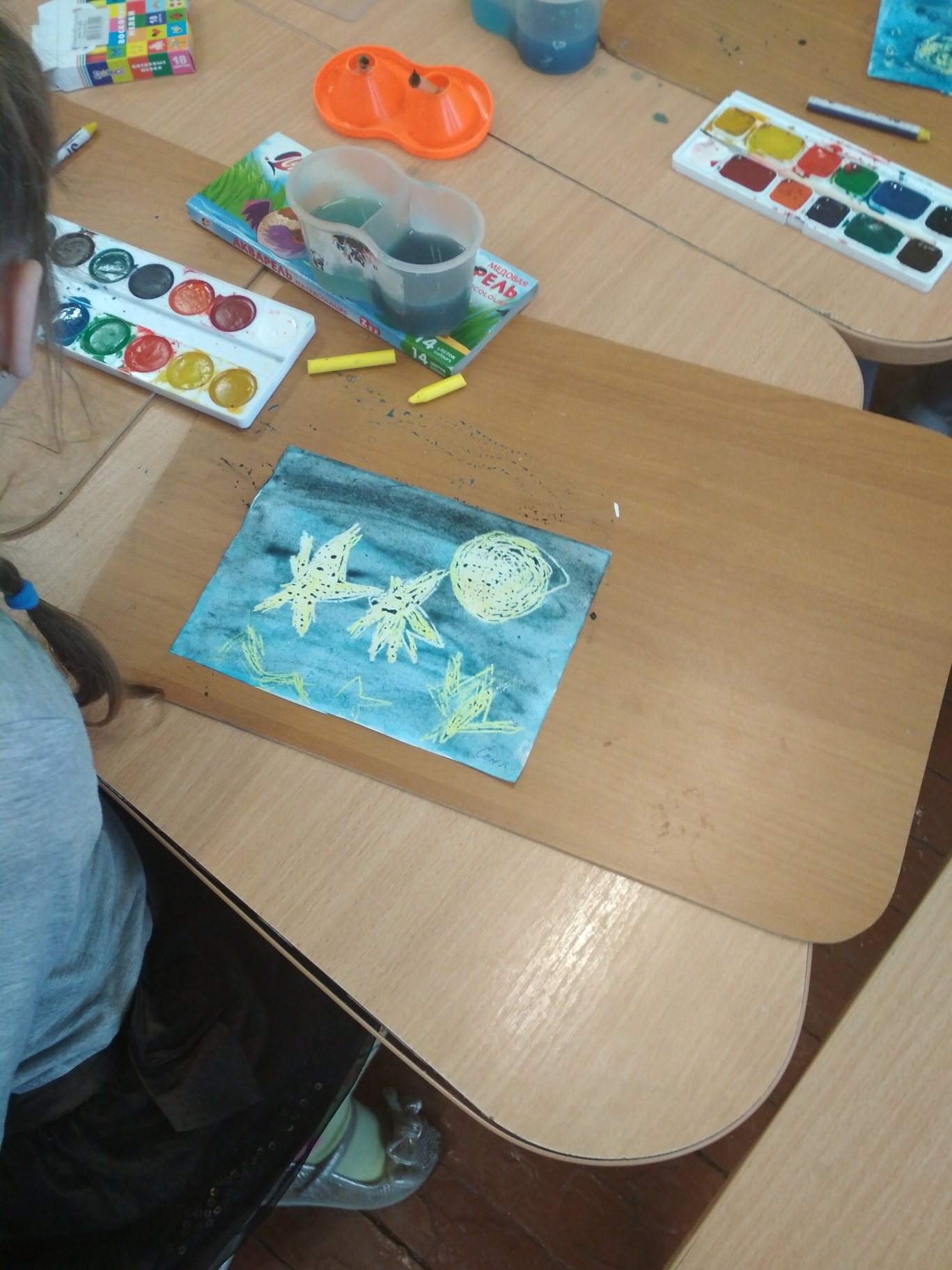 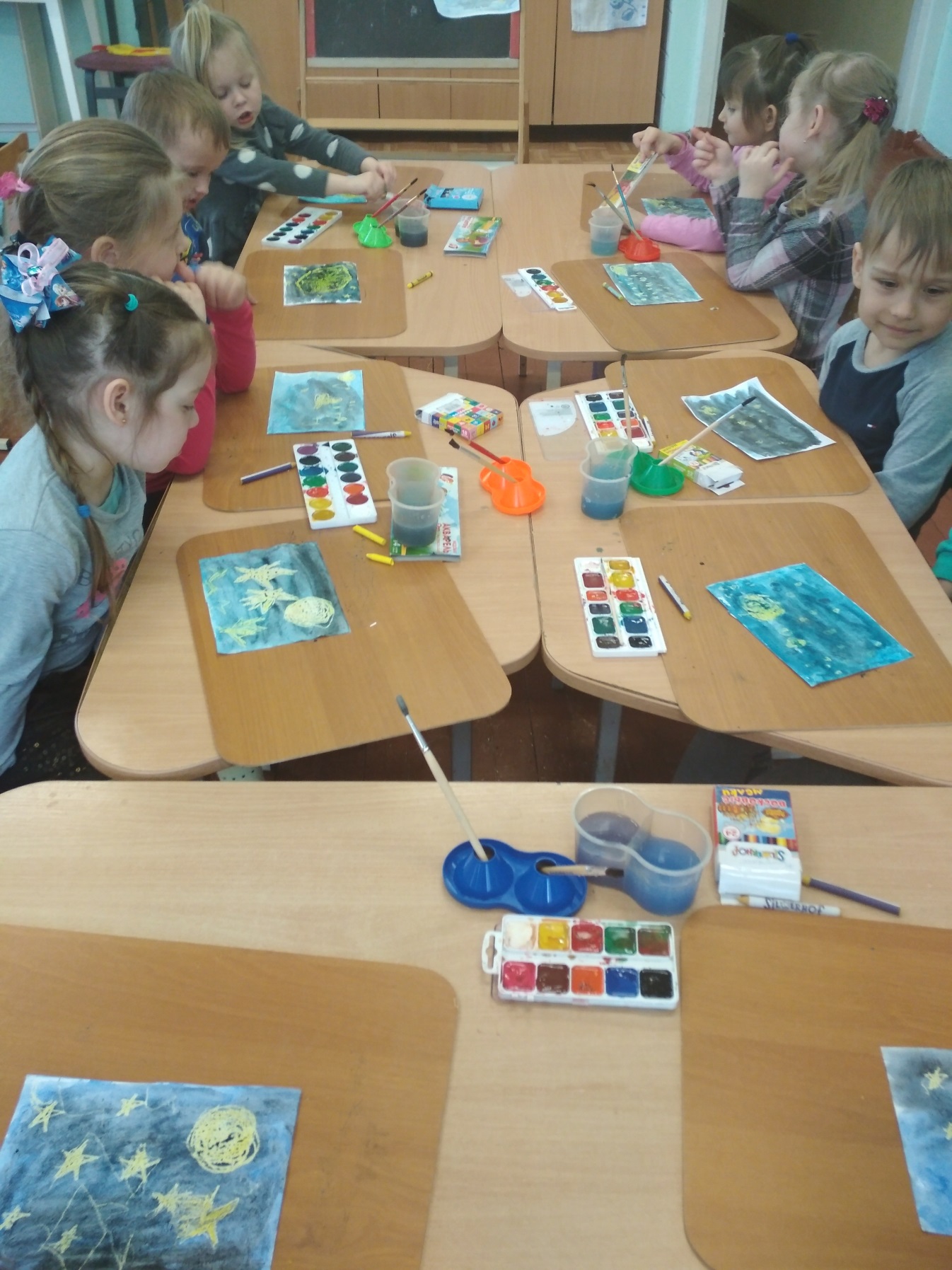 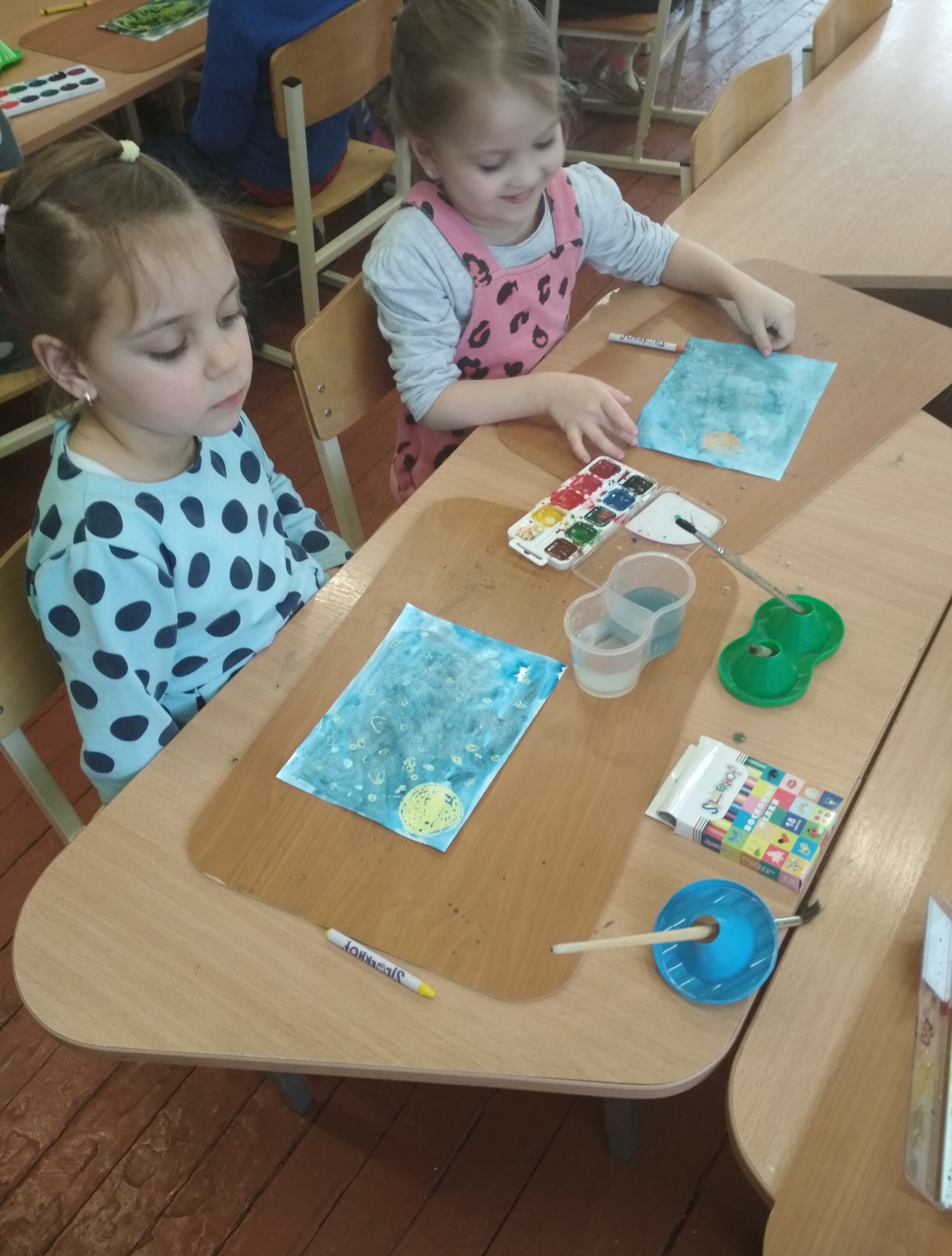 Конспект НОД по рисованию в средней группе «Космос»